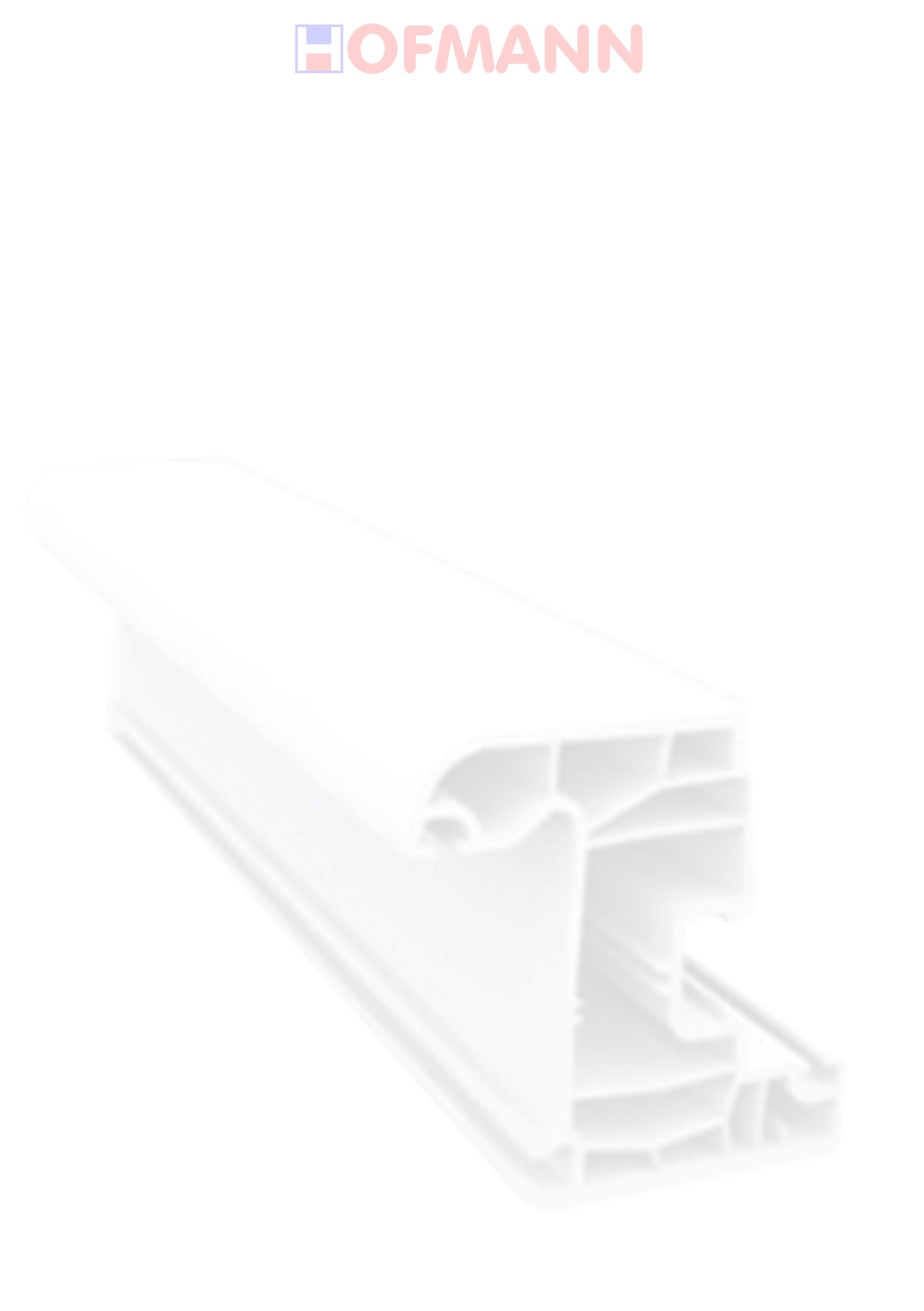 فرم متقاضی همکاری1-مشخصات عمومي متقاضي:2-ميزان تحصيلات:3- مشخصات شغلي: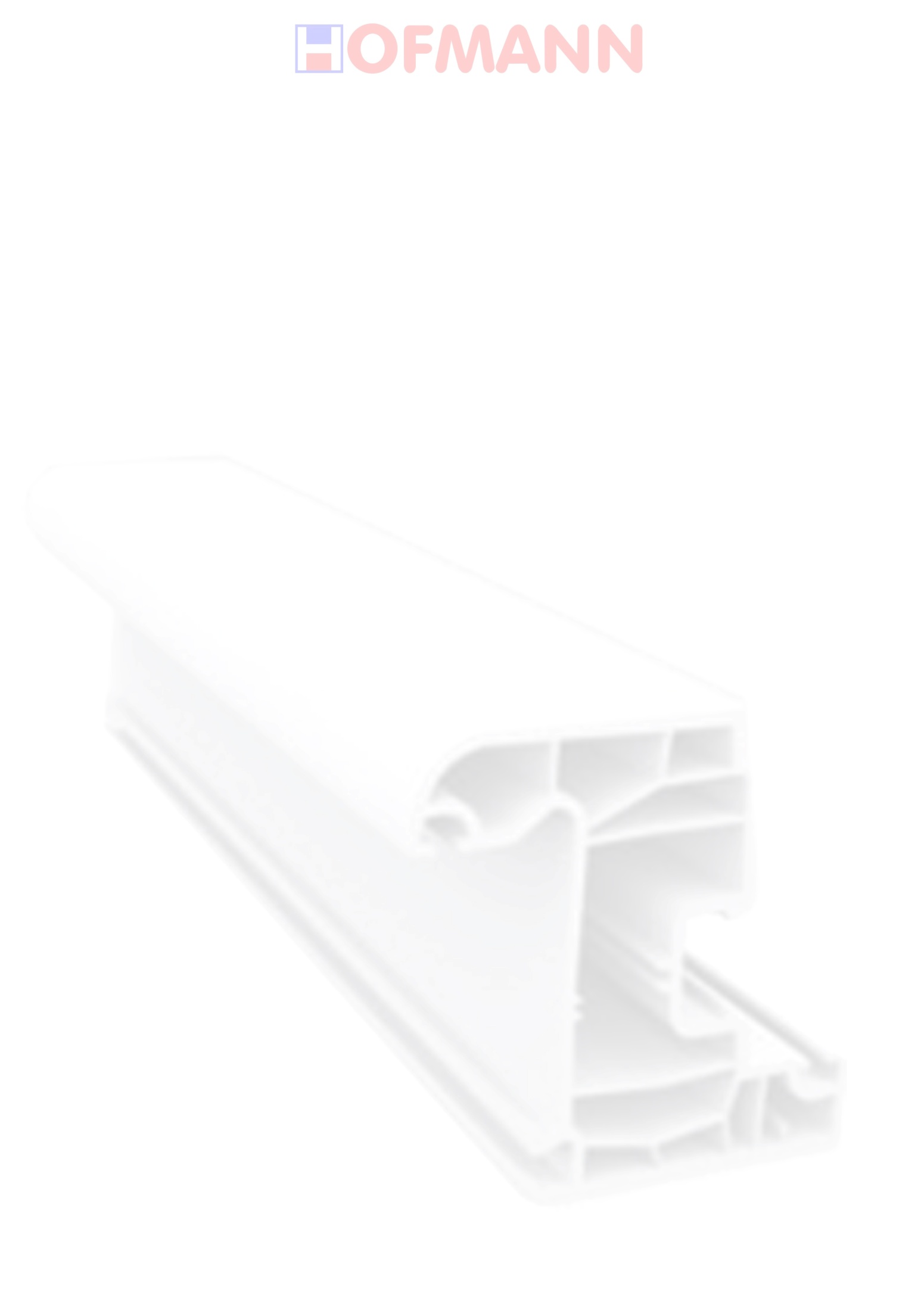 4-وضعيت بيمه:5-مهارت در زبان های خارجي و كامپیوتري:6-ساير مهارتهاي حرفه اي:7-مشخصات معرف:8- متقاضی شغل ........................ هستم .نام:    نام خانوادگي:نام خانوادگي:نام خانوادگي:نام پدر:شغل پدر:شماره شناسنامه:تاريخ تولد:	/	/	13تاريخ تولد:	/	/	13تاريخ تولد:	/	/	13محل تولد:محل صدور:وضعيت خدمت عمومي:   معافيت دائم              انجام داده ام               مشمول                    معافيت پزشكي	               کفالتوضعيت خدمت عمومي:   معافيت دائم              انجام داده ام               مشمول                    معافيت پزشكي	               کفالتوضعيت خدمت عمومي:   معافيت دائم              انجام داده ام               مشمول                    معافيت پزشكي	               کفالتوضعيت خدمت عمومي:   معافيت دائم              انجام داده ام               مشمول                    معافيت پزشكي	               کفالتوضعيت خدمت عمومي:   معافيت دائم              انجام داده ام               مشمول                    معافيت پزشكي	               کفالتوضعيت خدمت عمومي:   معافيت دائم              انجام داده ام               مشمول                    معافيت پزشكي	               کفالتدر صورت معافيت پزشكي نوع معافيت را توضيح دهيد؟در صورت معافيت پزشكي نوع معافيت را توضيح دهيد؟در صورت معافيت پزشكي نوع معافيت را توضيح دهيد؟در صورت معافيت پزشكي نوع معافيت را توضيح دهيد؟در صورت معافيت پزشكي نوع معافيت را توضيح دهيد؟در صورت معافيت پزشكي نوع معافيت را توضيح دهيد؟در صورت داشتن نقص عضو يا انجام هر گونه عمل جرااحي و يا بيماري مهم موارد را ذكر فرمائيد:در صورت داشتن نقص عضو يا انجام هر گونه عمل جرااحي و يا بيماري مهم موارد را ذكر فرمائيد:در صورت داشتن نقص عضو يا انجام هر گونه عمل جرااحي و يا بيماري مهم موارد را ذكر فرمائيد:در صورت داشتن نقص عضو يا انجام هر گونه عمل جرااحي و يا بيماري مهم موارد را ذكر فرمائيد:در صورت داشتن نقص عضو يا انجام هر گونه عمل جرااحي و يا بيماري مهم موارد را ذكر فرمائيد:در صورت داشتن نقص عضو يا انجام هر گونه عمل جرااحي و يا بيماري مهم موارد را ذكر فرمائيد:گواهينامه رانندگي:         دارم             ندارم             گواهينامه رانندگي:         دارم             ندارم             نوع گواهينامه:     پايه دوم             پايه اولنوع گواهينامه:     پايه دوم             پايه اولنوع گواهينامه:     پايه دوم             پايه اولنوع گواهينامه:     پايه دوم             پايه اولوضعيت تاهل:    مجرد	متاهلوضعيت تاهل:    مجرد	متاهلوضعيت تاهل:    مجرد	متاهلوضعيت تاهل:    مجرد	متاهلوضعيت تاهل:    مجرد	متاهلوضعيت تاهل:    مجرد	متاهلدر صورتيكه همسر شما مشغول بكار مي باشد شغلشان را ذكر فرمائيد؟در صورتيكه همسر شما مشغول بكار مي باشد شغلشان را ذكر فرمائيد؟در صورتيكه همسر شما مشغول بكار مي باشد شغلشان را ذكر فرمائيد؟در صورتيكه همسر شما مشغول بكار مي باشد شغلشان را ذكر فرمائيد؟در صورتيكه همسر شما مشغول بكار مي باشد شغلشان را ذكر فرمائيد؟در صورتيكه همسر شما مشغول بكار مي باشد شغلشان را ذكر فرمائيد؟تعداد فرزندان:تعداد فرزندان:تعداد فرزندان:تعداد افراد تحت تكفل:تعداد افراد تحت تكفل:تعداد افراد تحت تكفل:نشاني وآدرس محل سكونت:تلفن منزل:                                تلفن همراه:                                    تلفن در مواقع ضروري:نشاني وآدرس محل سكونت:تلفن منزل:                                تلفن همراه:                                    تلفن در مواقع ضروري:نشاني وآدرس محل سكونت:تلفن منزل:                                تلفن همراه:                                    تلفن در مواقع ضروري:نشاني وآدرس محل سكونت:تلفن منزل:                                تلفن همراه:                                    تلفن در مواقع ضروري:نشاني وآدرس محل سكونت:تلفن منزل:                                تلفن همراه:                                    تلفن در مواقع ضروري:نشاني وآدرس محل سكونت:تلفن منزل:                                تلفن همراه:                                    تلفن در مواقع ضروري:رديفنوع مدركرشته تحصيليمحل اخذ مدركتاريخ فراغت از تحصيلمعدل1234آيا در حال حاضر مشغول بكار هستيد؟     بلي            خير                در كدام موسسه:آيا در حال حاضر مشغول بكار هستيد؟     بلي            خير                در كدام موسسه:آيا در حال حاضر مشغول بكار هستيد؟     بلي            خير                در كدام موسسه:آيا در حال حاضر مشغول بكار هستيد؟     بلي            خير                در كدام موسسه:آيا در حال حاضر مشغول بكار هستيد؟     بلي            خير                در كدام موسسه:آيا در حال حاضر مشغول بكار هستيد؟     بلي            خير                در كدام موسسه:آيا در حال حاضر مشغول بكار هستيد؟     بلي            خير                در كدام موسسه:آيا در حال حاضر مشغول بكار هستيد؟     بلي            خير                در كدام موسسه:نام موسسه يا موسساتي را كه تاكنون در آن مشغول بكار بوده ايد را به ترتيب اولويت ذكر نمائيد:نام موسسه يا موسساتي را كه تاكنون در آن مشغول بكار بوده ايد را به ترتيب اولويت ذكر نمائيد:نام موسسه يا موسساتي را كه تاكنون در آن مشغول بكار بوده ايد را به ترتيب اولويت ذكر نمائيد:نام موسسه يا موسساتي را كه تاكنون در آن مشغول بكار بوده ايد را به ترتيب اولويت ذكر نمائيد:نام موسسه يا موسساتي را كه تاكنون در آن مشغول بكار بوده ايد را به ترتيب اولويت ذكر نمائيد:نام موسسه يا موسساتي را كه تاكنون در آن مشغول بكار بوده ايد را به ترتيب اولويت ذكر نمائيد:نام موسسه يا موسساتي را كه تاكنون در آن مشغول بكار بوده ايد را به ترتيب اولويت ذكر نمائيد:نام موسسه يا موسساتي را كه تاكنون در آن مشغول بكار بوده ايد را به ترتيب اولويت ذكر نمائيد:رديفنام موسسهاز تاريختا تاريخسمتحقوق دريافتيعلت تركتلفن و آدرس موسسه1234سابقه بيمه:      دارم            ندارم	در صورت داشتن سوابق بيمه موارد را توضيح دهيد:رديفزبان خارجهميزان آشنائيميزان آشنائيميزان آشنائيميزان آشنائيرديفنوع مهارتميزان آشنائيميزان آشنائيميزان آشنائيميزان آشنائيرديفزبان خارجهكممتوسطخوبعاليرديفنوع مهارتكممتوسطخوبعالي112233رديفنوع مدركمدت دورهمحل دورهتاريخ اخذ مدرك123لطفاً نام سه نفر را به عنوان معرف ذكر نمائيد:لطفاً نام سه نفر را به عنوان معرف ذكر نمائيد:لطفاً نام سه نفر را به عنوان معرف ذكر نمائيد:لطفاً نام سه نفر را به عنوان معرف ذكر نمائيد:لطفاً نام سه نفر را به عنوان معرف ذكر نمائيد:لطفاً نام سه نفر را به عنوان معرف ذكر نمائيد:رديفنام و نام خانوادگيشغل يا حرفهنوع آشنائيمدت آشنائيآدرس و تلفن123ميزان حقوق درخواستي:اينجانب................................ با كمال دقت و صراحت به سئوالات فوق پاسخ صحيح و كامل داده ام و مسئول كليه موارد ذكر شده فوق هستم و شركت مجاز است هر گونه تحقيقي را كه لازم مي داند درباره اينجانب بعمل آورد.امضاء و اثر انگشت متقاضي:نظريه مديريت عامل:                                                                                                                                                                  امضاء